Anexo 2Para elaborar la política de movilidad escolar, responda en equipo las siguientes preguntas:¿Cuál es el PEI del colegio, o su orientación institucional y pedagógica?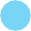 Este es el ADN del colegio, su espíritu o por lo que internamente y los demás lo reconocen, lo que lo caracteriza.De los diagnósticos de movilidad ya realizados, ¿qué problemáticas son más sentidas o necesarias para enfocar la atención primordialmente en ellas, o cuáles son más fácilmente tratables según las capacidades del colegio?Esta respuesta permite identificar las situaciones, pero priorizando aquellas que requiere mayor atención.¿Cuáles son los actores viales más vulnerables según la dinámica de movilidad de la comunidad educativa?Son ejemplos de actores viales los peatones, ciclistas, motociclistas pasajeros y motociclista conductor.¿Cuál es el objetivo de movilidad que quiere lograr con el presente Plan de Movilidad Escolar?Tenga en cuenta los ejes de acción que se explican en el paso 6, del Plan de acción.¿Cómo quiere ver la institución a futuro frente a la movilidad?Tenga en cuenta una problemática y una oportunidad o potencialidad.Palabras clave del PEIPalabras clave del objetivo de movilidad que quiere lograr con el presente PME.Visualización de la IED frente a la movilidad, según una problemática y una oportunidad o potencialidad.